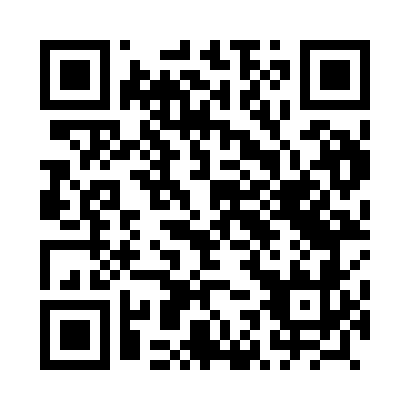 Prayer times for Rybien, PolandMon 1 Apr 2024 - Tue 30 Apr 2024High Latitude Method: Angle Based RulePrayer Calculation Method: Muslim World LeagueAsar Calculation Method: HanafiPrayer times provided by https://www.salahtimes.comDateDayFajrSunriseDhuhrAsrMaghribIsha1Mon4:206:1312:415:087:098:552Tue4:186:1112:405:097:108:573Wed4:156:0912:405:117:128:594Thu4:136:0712:405:127:139:015Fri4:106:0512:395:137:159:036Sat4:076:0312:395:147:169:057Sun4:056:0112:395:157:189:078Mon4:025:5812:395:167:209:099Tue3:595:5612:385:177:219:1110Wed3:565:5412:385:187:239:1311Thu3:545:5212:385:197:249:1512Fri3:515:5012:375:207:269:1713Sat3:485:4812:375:217:279:2014Sun3:465:4612:375:227:299:2215Mon3:435:4412:375:237:309:2416Tue3:405:4212:375:247:329:2617Wed3:375:4012:365:257:339:2818Thu3:345:3812:365:267:359:3119Fri3:325:3612:365:277:369:3320Sat3:295:3412:365:287:389:3521Sun3:265:3212:355:297:409:3822Mon3:235:3012:355:307:419:4023Tue3:205:2812:355:317:439:4224Wed3:175:2712:355:327:449:4525Thu3:145:2512:355:337:469:4726Fri3:115:2312:355:347:479:5027Sat3:085:2112:345:357:499:5228Sun3:065:1912:345:367:509:5529Mon3:035:1712:345:377:529:5730Tue3:005:1612:345:387:5310:00